Чаркова М. А. учитель начальных классовМБОУ СОШ №4 г. Никольска Пензенской области2012 годИнтегрированное занятие         Развитие речи. Математика. Знакомство с окружающим миром. Рисование.Число и цифра «1». Домашние птицы. Ориентировка в пространстве.Тема: Число и цифра «1». Ориентировка в пространстве. Домашние птицы.Цели: Познакомить с числом 1, работать с понятиями «первый, много- мало, больше- меньше».Учить ориентироваться в пространстве: наверху, внизу, над, в, на, перед.Развивать логическое мышление, навыки сравнения, сопоставления, наблюдательность, внимание и память, математическую речь.Прививать умение работать в коллективе, воспитывать уважение друг к другу.Оборудование: настольный театр,  счетный, раздаточный материал, таблицы по математике Глена Домана.Ход занятияПовторение. - О чем говорили на прошлом занятии?- Что нового узнали? Что понравилось? (Выборочно прослушать чтение стихов наизусть)Работа над темой:     1.Отгадать загадку:Алая бородка, алый гребешок,Важная походка. Кто я?     (петушок)На стол выставляется настольный театр: домик, петушок, дерево, елка, скамейка.- Сколько петушков? А домиков, елок? (по 1) - Покажите столько пальчиков, сколько назвали предметов. На доске появляется таблица Глена Домана с предметами по одному. Дети зрительно запоминают.                                                                                                                                                  Вывод: предметы, которых по одному, обозначаются числом 1, и записываются цифрой - Назвать предметы вокруг нас, которых по одному.- А что всегда в единственном числе? (солнце, луна, у человека - рот, нос)Предложить детям нарисовать предметы, которых по одному.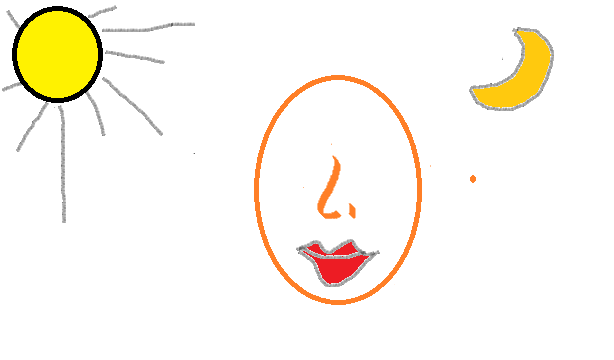 Заучивание стихотворения:Вот петух шагает важный,                                                                                                                             Петуха узнает каждый.                                                                                                                                       Носит шпоры господин,                                                                                                                              Во дворе петух ОДИН!Динамическая пауза.  Игра.Ориентировка в пространстве.Работа по тексту:«Ходит по двору петушок. У него на голове красный гребешок. Лапами петух кучу разгребает, курочек с цыплятами созывает».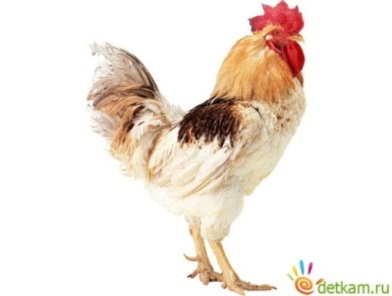 - Что на голове у петушка? – Кого он зовет? – Почему его слушают птицы? – Что еще есть у петушка? (шпоры, бородка) – Где живет? – Какая это птица? (домашняя)Обобщение: Петух - домашняя птица, живет в курятнике, он там главный. Ходит сам по себе, смотрит за порядком.Развивающая игра «Найди петушка».Предложить детям закрыть глаза и поменять местоположение петушка в настольном театре. Открыв глаза, дети отмечают, где он находится. Желательно, чтоб употребляли слова: «наверху, внизу, на, в, перед, слева, справа». Тот, кто первым дает правильный ответ, выходит и становится ведущим.- А мы с вами, где находимся?                                                                                                                              – А где ваши родители?                                                                                                                                   – На чем лежат ваши книги и листы?                                                                                                                  – Где будем играть после занятий? Рисование и творчество- Сегодня занятие необычное. Мы встретили петушка, который мог незаметно перемещаться с места на место. А сейчас  мы с вами станем настоящими фокусниками. Покажите свою ладошку. На что она похожа? Положите ладошку на лист бумаги, обведите ее.Все эти действия выполняются одновременно с детьми на доске. Некоторым детям необходимо помочь.- Теперь подрисовываем к большому пальцу «клювик», наверху «гребешок», и «бородку», внизу рисуем лапки.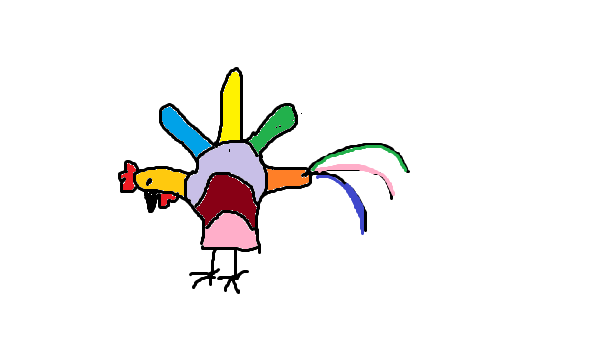 Обобщение. Подведение итогов.